Demande d’enregistrement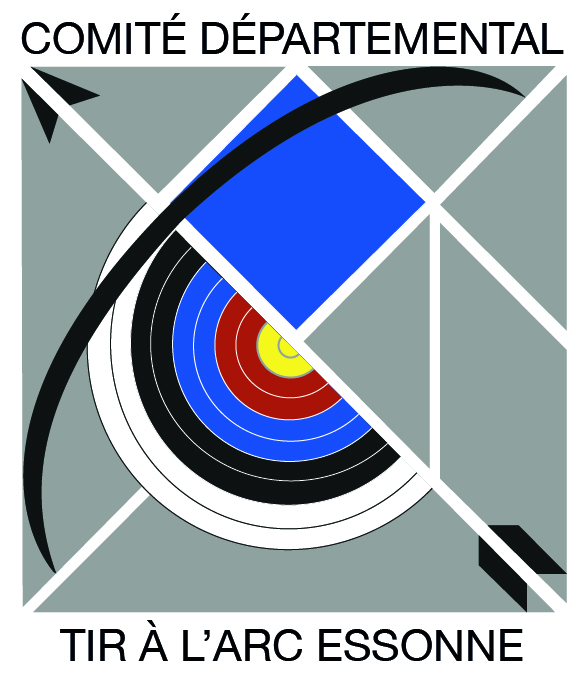 record de l’Essonne 18 mNom :			        Prénom : Club :				Catégorie : Licence :  		Type d’arc : Date du record :A retourner dans les 2 mois auprès du secrétariat du Comité Départemental :Par courrier postal : ARC ESSONNE - CDTAE       1 rue Fernand Raynaud      ZI Apport de Paris      91 100 CORBEIL-ESSONNES
Ou par mail : secretariat@archers91.frAccompagnée obligatoirement de la copie de la feuille de marquecontre signée par l'arbitre ou une copie des résultats FFTA en surlignant le ou les scores du record.Toute demande incomplète ou illisible ne sera pas traitée.Salle 18 m :score1 x 18Match 12 flèches2 x 18Match 15 flèches1 x 25Match 18 flèches2 x 25Match 36 flèchesFita salle (18 & 25m)